St Mary’s RC Primary School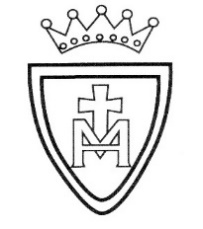 Year 1 Long Term Plan - MATHSThe Maths Curriculum follows the structure below. The 5 parts per term allows extra time to be spent on areas deemed necessary by the class teacher’s assessments.Year 1, Autumn Term 1Year 1, Autumn Term 2Year 1, Spring Term 1Year 1, Spring Term 2Year 1, Summer Term 1Year 1, Summer Term 2Part Summary1Count up to 20 objects (match number to object); estimate and count up to 30 objects; count on and back and order numbers to 10; recognise domino/dice arrays without counting; identify a number 1 more (next number in count)2Find pairs that make 5; subitise to 5; find pairs that make 6; subitise to 6; find pairs that make 10; subitise fingers to 10; match pairs to 5, 6 and 10 to number sentences; find missing numbers in number sentences3Double numbers 1 to 5; find 1 and 2 more; count back 1 and begin to find 1 less4Recognise, name and describe squares, rectangles, circles and triangles; recognise basic line symmetry; sort 2D shapes according to their properties, using Venn diagrams and Carroll diagrams5Read and write numbers and number-names to 20; compare and order numbers to 20; identify 1 more and 1 less; estimate sets of objects, count to check and order sets according to size; understand 0 as the empty setPart Summary6Understand and then make teen numbers (10 and some 1s); compare and order numbers to 20, then 30; find the number between two numbers with a difference of 2; understand and use ordinal numbers7Revise bonds to 5, 6 and 10; find pairs which make 7; use addition facts for 5, 6 and 10 to solve subtractions; use number facts for 5, 6 and 10 to solve word problems8Describe position and direction using common words (including half turns); compare lengths and heights; estimate, compare and measure lengths using uniform non-standard and standard units9Add 1, 2 and 3 by counting on; subtract 1, 2, 3 or more by counting back; begin to add three small numbers by spotting bonds to 10 or doubles (1-6)10Compare and order numbers to 20; recognise coins and know values (up to £2); begin to make amounts in pence; understand teen numbers are 10 and some 1sPart Summary11Say the number one more or less and two more or less using a number line or a 100 grid; locate 2-digit numbers on a 100 grid and a 1-100 bead string; read, write and say 2-digit numbers and understand them as some tens and some ones12Revise pairs to 5, 6, 7, 10 and doubles to double 6; derive subtraction facts; understand a symbol being used for an unknown; use number facts to solve simple addition and subtraction word problems; find pairs of numbers with a total of 813Add by putting the larger number first and counting on (numbers up to 100), spotting unit patterns; count on from 2-digit numbers; add a 1-digit number to a 2-digit number14Name, recognise and know the properties of 3D shapes: cube, cuboid, cone, cylinder and sphere; begin to sort 3D shapes according to properties; order and name the days of the week and months of the year; recognise and name the seasons15Count on and back in tens from any number; begin to count in 5s and 2s recognising multiples of 5 end in 5 and 0; chn begin to count in 2s; estimate a number of objects within a range and count by grouping into 10s or 5sPart Summary16Recognise odd and even numbers; count objects in 5s and 10s and begin to say 5 lots and 10 lots; find half, quarter and three quarters of shapes; begin to know that two halves and four quarters are a whole and that two quarters is a half17Find and begin to know doubles to double 10; revise pairs to 5, 6, 7, 8, 9 and 10 and derive related subtraction facts; use knowledge of pairs of 10 to make pairs to 20; use number facts to solve word problems18Relate units of time weeks, days, hours; divide the days up into parts; read and write times to the hour; begin to have a notion of how long an hour is and how long a minute is; tell the time (oʼclock and half past) on analogue and digital clocks; measure using uniform units (cubes and rulers)19Add a 1-digit number by counting on from a 2-digit number, not crossing 10s at first, then beginning to cross 10s; subtract a 1-digit number by counting back initially from numbers up to 30 (not crossing 10s) and then generally from a 2-digit number (not crossing 10s) and from multiples of 1020Locate 2-digit numbers on a 100-square; begin to recognise 2-digit numbers as some 10s and 1s; make 2-digit numbers using 10p and smaller coins; find 1 more or 1 less than any number to 100; find 10 more than any number to 90; find 10 less than any number to 100Part Summary21Find 1 more, 1 less, 10 more, 10 less than any 2-digit number; explore patterns on the 100-square; understand place value in 2-digit numbers and identify 10s and 1s22Use number facts to add and subtract 1-digit numbers to/from 2-digit numbers; add pairs of 1-digit numbers with totals above 10; sort out additions into those you ʻjust knowʼ and those you need to work out23Add three small numbers, spotting pairs to 10 and doubles; add and subtract 10 to and from 2-digit numbers24Compare weights and capacities using direct comparison; measure weight and capacity using uniform non-standard units; complete tables and block graphs, recording results and information; make and use a measuring vessel for capacity25Find half of all numbers to 10 and then to 20; identify even numbers and begin to learn halves; recognise halves and quarters of shapes and begin to know 2/2=1, 4/4=1 and 2/4=1/2; recognise, name and know value of coins 1p–£2 and £5 and £10 notes; solve repeated addition problems using coins; make equivalent amounts using coinsPart Summary26Locate 2-digit numbers on a beaded line and 100-square; compare and order 2-digit numbers up to 100 and say a number between two numbers; identify 10s and 1s in 2-digit numbers and solve place-value additions27Recognise odd and even numbers; count in 2s, 5s and 10s, look for patterns; multiply by 2, 5, 10 by counting in groups/sets; find doubles to double 10 and related halves; halve odd numbers up to 1028Tell the time to the half hour and quarter hour on analogue clocks and begin to read these times on digital clocks; revise months of the year; read, interpret and create a pictogram; begin to recognise and read block graphs; measure lengths using non-standard, uniform units; recognise and name simple 2D shapes and continue repeating patterns29Use number facts to add and subtract 1-digit numbers to and from 2-digit numbers; find change from 10p and from 20p30Locate 2-digit numbers on a bead string and a 1-100 square; order numbers to 100; identify 10s and 1s in 2-digit numbers; say or write 1 more and 1 less and 10 more and 10 less than any number to 100; explore patterns in 10s, 5s and 2s on a 9×9 grid; count in tens from any given number